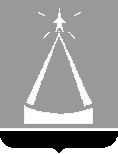 ГЛАВА  ГОРОДСКОГО  ОКРУГА  ЛЫТКАРИНО  МОСКОВСКОЙ  ОБЛАСТИРАСПОРЯЖЕНИЕ16.08.2021 № 187-рг.о. ЛыткариноО внесении изменений в План контрольных мероприятий  Администрации городского округа Лыткарино по осуществлению внутреннего муниципального финансового контроля в 2021 годуНа основании статьи 57 Гражданского кодекса Российской Федерации:       1. Внести изменения в  План контрольных мероприятий  Администрации городского округа Лыткарино по осуществлению внутреннего муниципального финансового контроля в 2021 году, исключив из него пункты 14 и 15. 2. Начальнику сектора муниципального контроля отдела экономики и перспективного развития Администрации городского округа Лыткарино Е.М. Дерябиной обеспечить размещение настоящего распоряжения на официальном сайте городского округа Лыткарино в сети Интернет.3. Разместить      в      установленном      порядке   изменения в План контрольных мероприятий  Администрации городского округа Лыткарино по осуществлению внутреннего муниципального финансового контроля в 2021 году в Единой информационной системе в сфере закупок.4. Контроль за исполнением настоящего распоряжения возложить на заместителя Главы Администрации городского округа Лыткарино Е.В. Бразгину. К.А. Кравцов